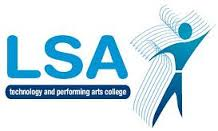 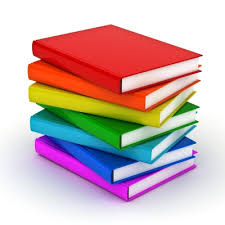 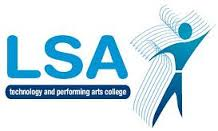 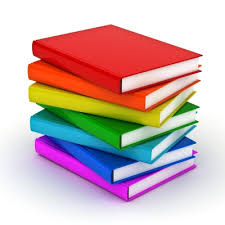 Y7 Assessment Summary for Parents 2016-7nb: timings are subject to variation if the class is split between two teachersDateTopic/TaskType of AssessmentAssessment 1Sept - DecMagazine article (5%)Non-fiction comprehension (10%) (15% of whole year assessment)Formal assessmentSkills Practice assessmentAssessment 2Dec - MarchTreasure Island letter (15%)Treasure Island fiction comprehension (10%)Long John Silver character assessment (10%) (35% of whole year assessment)Skills Practice assessmentFormal assessmentSkills Practice assessmentSummativeAssessmentApril - JulyPoetry anthology: response (30%)Non-fiction writing (20%)(50% of whole year assessment)ExaminationExamination